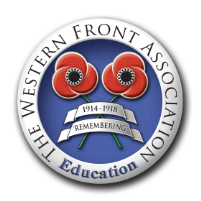   Western Front Association Explore I Learn I Share